INDICAÇÃO Nº 306/2018INDICAMOS A CONSTRUÇÃO DE UM NOVO PONTO DE ÔNIBUS NA ENTRADA DOS BAIRROS SANTA MARIA I E II, NO MUNICÍPIO DE SORRISO.PROFESSORA SILVANA – PTB, BRUNO DELGADO – PMB, CLAUDIO OLIVEIRA – PR, PROFESSORA MARISA – PTB, DIRCEU ZANATTA – MDB e vereadores abaixo assinados, com assento nesta Casa de Leis, em conformidade com o artigo 115 do Regimento Interno, requerem à Mesa que este Expediente seja encaminhado ao Excelentíssimo Senhor Ari Lafin, Prefeito Municipal, ao Senhor Pedrinho Gilmar da Silva, Secretário Municipal de Obras e Serviços Públicos e ao Senhor Estevam Hungaro Calvo Filho, Secretário Municipal de Administração, versando sobre a necessidade de construção de um novo ponto de ônibus na entrada dos Bairros Santa Maria I e II, no Município de Sorriso – MT.JUSTIFICATIVASConsiderando que os alunos que residem nos Bairros Santa Maria I e II, que necessitam dos ônibus escolares, estão sofrendo com a chuva e com o sol para aguardar a chegada do mesmo, pois o referido ponto de ônibus está em péssimas condições (fotos em anexo);Considerando que o número de crianças que aguardam pelo ônibus é grande, pois, no bairro ainda não existe escola, por isso, a maioria das crianças utilizam os ônibus escolares;Considerando que a implantação de um novo ponto de ônibus coberto trará mais conforto e comodidade aos alunos que utilizam o transporte escolar;Considerando ser uma reivindicação das famílias dos Bairros Santa Maria I e II.Câmara Municipal de Sorriso, Estado de Mato Grosso, em 10 de Maio de 2018.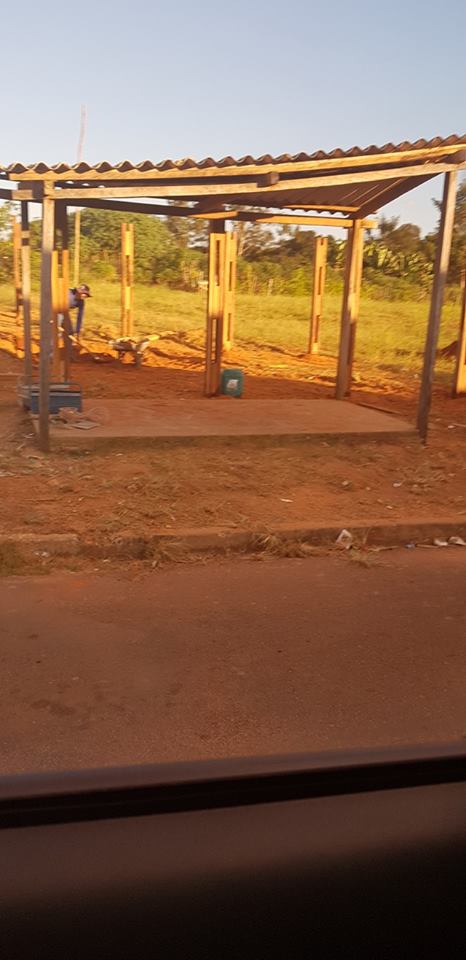 PROFESSORA SILVANAVereadora PTBBRUNO DELGADOVereador PMBCLAUDIO OLIVEIRAVereador PRPROFESSORA MARISAVereadora PTB FÁBIO GAVASSOVereador PSBMAURICIO GOMESVereador PSBDIRCEU ZANATTAVereador MDB